			บันทึกข้อความ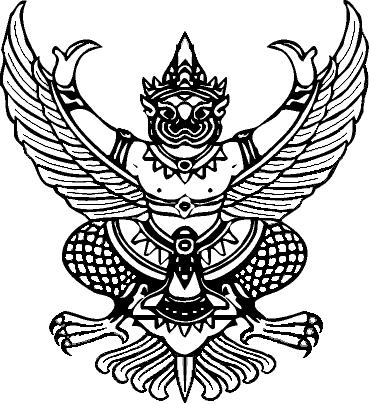 ส่วนราชการ        สาขาวิชา (ที่รับผิดชอบโครงการ)	ที่		วันที่    	เรื่อง     ขออนุมัติโครงการ  (โครงการอะไรให้ระบุ เช่น โครงการสัมมนาทางวิชาการ, โครงการศึกษาดูงาน)	เรียน    คณบดีบัณฑิตวิทยาลัย	ด้วยนักศึกษาสาขาวิชา...........................................................    มีความประสงค์จะจัดกิจกรรม
........................................................................เพื่อ..........................................................................................
ในวันที่.................เดือน....................... พ.ศ. ..................  ณ ......................................................................	จึงเรียนมาเพื่อโปรดพิจารณา  หากเห็นชอบโปรดลงนามในโครงการที่แนบ		(.................................................................)		อาจารย์ผู้รับผิดชอบโครงการขอเสนอโครงการ…………………………………………………………………ให้กับ........................................................................................ประจำภาคการศึกษาที่ .........  ปีการศึกษา .................บัณฑิตวิทยาลัย  มหาวิทยาลัยราชภัฏนครราชสีมา1.	ชื่อโครงการ	...........................................................................2.	ความสอดคล้องกับ	2.1	ระบบและกลไกการส่งเสริมกิจกรรมนักศึกษา			กิจกรรมวิชาการที่ส่งเสริมคุณลักษณะบัณฑิตที่พึงประสงค์   			กิจกรรมกีฬาหรือการส่งเสริมสุขภาพ 			กิจกรรมบำเพ็ญประโยชน์หรือรักษาสิ่งแวดล้อม			กิจกรรมเสริมสร้างคุณธรรมและจริยธรรม			กิจกรรมส่งเสริมศิลปะและวัฒนธรรม	2.2	พฤติกรรมด้านคุณธรรม  จริยธรรม  สำหรับนักศึกษาระดับบัณฑิตศึกษา			มีความเคารพครู อาจารย์ ผู้มีพระคุณ ตระหนักในคุณค่าของคุณธรรม มีน้ำใจเอื้อเฟื้อเผื่อแผ่ มีความเสียสละ และมีจิตสาธารณะ 			มีความสามัคคี มีความซื่อสัตย์สุจริต มีวินัย เคารพกฎระเบียบ และข้อบังคับต่าง ๆ 			มีความขยันหมั่นเพียร ใฝ่เรียนรู้เพื่อพัฒนาตนเอง และมีจรรยาบรรณในการวิจัย3.	สอดคล้องกับประเด็นยุทธศาสตร์ของมหาวิทยาลัยและบัณฑิตวิทยาลัย		การสร้างโอกาสทางการศึกษาเพื่อพัฒนาท้องถิ่น		การพัฒนาคุณภาพบัณฑิต		การเสริมสร้างความเข้มแข็งในการผลิตและพัฒนาครู  และบุคลากรทางการศึกษา		การพัฒนาบัณฑิตวิทยาลัยสู่ความเป็นเลิศ		การเพิ่มความเข้มแข็งให้กับชุมชน		การพัฒนาระบบบริหารบัณฑิตวิทยาลัย4.	ผู้รับผิดชอบ	4.1	หน่วยงานที่รับผิดชอบ	.......................................................................................................				.......................................................................................................	4.2	ผู้รับผิดชอบ	.......................................................................................................				.......................................................................................................	4.3	ผู้ประสานงาน	.......................................................................................................				.......................................................................................................5.	หลักการและเหตุผล	................................................................................................................................................................	................................................................................................................................................................	................................................................................................................................................................	................................................................................................................................................................6.	วัตถุประสงค์	................................................................................................................................................................	................................................................................................................................................................	................................................................................................................................................................	................................................................................................................................................................7.	เป้าหมายของโครงการ	7.1	เชิงคุณภาพ		.......................................................................................................................................................	................................................................................................................................................................	7.2	เชิงปริมาณ		.......................................................................................................................................................	................................................................................................................................................................8.	วันเวลาและสถานที่ดำเนินกิจกรรม	................................................................................................................................................................	................................................................................................................................................................	................................................................................................................................................................9.	วิทยากรบรรยาย  (กรณีเชิญวิทยากรมาบรรยาย อบรม หรือสัมมนา)	ชื่อวิทยากร	ตำแหน่ง	สถานที่ทำงาน10.	หัวข้อบรรยาย  (กรณีเชิญวิทยากรมาบรรยาย อบรม หรือสัมมนา)	................................................................................................................................................................11.	งบประมาณในการดำเนินการ	ใช้งบประมาณในการดำเนินการจากงบประมาณ กศ.ปช. อนุมัติครั้งที่ 1  ปี 2557 กิจกรรมที่ 8 
หน้า 20  โครงการกิจกรรมส่งเสริมการพัฒนานักศึกษา  จำนวน 200,000 บาท (สองแสนบาทถ้วน) 
โดยแยกเป็น		-  ค่าวิทยากร							...........  บาท		-  ค่าใช้สอย							...........  บาท	หมายเหตุ ขอถัวจ่ายทุกรายการ(สาขาวิชาจะต้องระบุงบประมาณ โครงการ และกิจกรรมให้ชัดเจน)12.	ขั้นตอนการดำเนินงาน  (PDCA)13.	ผลที่คาดว่าจะได้รับ	....................................................................................................................................................	..................................................................................................................................................14	การติดตามและประเมินผล	14.1	จัดทำสรุปรายงานผลการดำเนินงานโครงการรายงานต่อบัณฑิตวิทยาลัย	14.2	จัดทำสรุปรายงานผลการประเมินผลโครงการรายงานต่อบัณฑิตวิทยาลัย	14.3	จัดทำแบบติดตามและประเมินผลแผนปฏิบัติงานรายงานต่อบัณฑิตวิทยาลัย(สาขาวิชาจะต้องใส่กำหนดการโดยระบุช่วงระยะเวลาโดยละเอียดห้ามขาดช่วงของระยะเวลา)ตัวอย่างกำหนดการกำหนดการบรรยายพิเศษ“ธรรมะกับบัณฑิตศึกษา และการพัฒนาบุคลิกภาพ”วันที่  5  กรกฎาคม  2557ณ ห้องประชุมสุวัจน์ 2 อาคารยุพราชเบญจมงคลอาคาร 31มหาวิทยาลัยราชภัฏนครราชสีมา08.00-08.30  น.	ลงทะเบียน08.30-09.00  น.	พิธีเปิดโดย	รองศาสตราจารย์เทื้อน  ทองแก้ว		รักษาราชการแทนอธิการบดี09.00-12.00  น.	บรรยายหัวข้อ	“ธรรมะกับบัณฑิตศึกษา”	วิทยากรโดย	ดร.อาจอง  ชุมสาย ณ อยุธยา		ปริญญาตรีเกียรตินิยมและปริญญาโท		ที่มหาวิทยาลัยเคมบริดจ์ ประเทศอังกฤษ		สาขาวิศวกรรมศาสตร์		ปริญญาเอกที่ Imperial College of Science 		and Technology London University		ครุศาสตร์ดุษฎีบัณฑิต สาขาหลักสูตรและการสอน 		คณะครุศาสตร์ จุฬาลงกรณ์มหาวิทยาลัย		ปัจจุบันดำรงตำแหน่งผู้บริหารสูงสุดโรงเรียนสัตยาไส 12.00-13.00  น.	พักรับประทานอาหารกลางวัน13.00-16.30  น.	บรรยายหัวข้อ	“การพัฒนาบุคลิกภาพ”	วิทยากรโดย	ผู้ช่วยศาสตราจารย์ ดร.นักรบ  ระวังการณ์		ปริญญาตรี (การศึกษาบัณฑิต) ด้านสังคมศึกษา		จากมหาวิทยาลัยศรีนครินทรวิโรฒ 		ปริญญาโท (ครุศาสตรมหาบัณฑิต) ด้านการอุดมศึกษา		จากจุฬาลงกรณ์มหาวิทยาลัย 		ปริญญาเอก (ศิลปศาสตรดุษฎีบัณฑิต) 		ด้านการอาชีวศึกษา จากมหาวิทยาลัยเกษตรศาสตร์		ปัจจุบัน กรรมการหลักสูตรปริญญาโท 		สาขาการจัดการการกีฬา มหาวิทยาลัยมหิดล16.30  น.		ปิดการอบรม**กรณีเชิญวิทยากร หนังสือเชิญวิทยากรบัณฑิตวิทยาลัยจะเป็นผู้ออกหนังสือให้****กรณีไปราชการศึกษาดูงานนอกสถานที่  ให้สาขาวิชาใส่รายชื่อแนบมาด้วยเพื่อความสะดวกในการดำเนินการจัดทำคำสั่งไปราชการ**(ตัวอย่างการแนบรายชื่อไปราชการ)อาจารย์นักศึกษาเรียนเสนอคณบดีบัณฑิตวิทยาลัยเรียนเสนอคณบดีบัณฑิตวิทยาลัย……………………………………………………..(ผู้ช่วยศาสตราจารย์ ดร.กิติพงษ์  ลือนาม)รองคณบดีบัณฑิตวิทยาลัยฝ่ายวางแผนและบริหารการดำเนินการระยะเวลาในการดำเนินการระยะเวลาในการดำเนินการระยะเวลาในการดำเนินการระยะเวลาในการดำเนินการการดำเนินการม.ค.2558ก.พ.2558มี.ค.2558เม.ย.2558ขั้นวางแผน  (P)	1. ประชุมชี้แจงการจัดโครงการและกระบวนการทำงาน	2. จัดทำโครงการและขออนุมัติโครงการจากมหาวิทยาลัยขั้นดำเนินการ  (D)	3. ติดต่อประสานงานกับหน่วยงานที่เกี่ยวข้องเพื่อดำเนินงาน	4. ประชุมชี้แจงคณะกรรมการดำเนินการโครงการฯ  เพื่อวางแผนการปฏิบัติงานและมอบหมายหน้าที่ผู้รับผิดชอบ	5. ดำเนินโครงการขั้นสรุปและประเมินผล  (C)	6. สรุปผลและประเมินผลการดำเนินงาน	8. เสนอรายงานผลการดำเนินงานต่อบัณฑิตวิทยาลัยขั้นปรับปรุงตามผลการประเมิน  (A)	7. นำผลมาประเมินจากการเข้าร่วมโครงการมาปรับปรุงฯ  ในครั้งต่อไป......................................................(.................................................................)อาจารย์ผู้รับผิดชอบโครงการผู้เสนอโครงการ......................................................(...................................................)ประธานสาขาวิชา......................................ผู้เห็นชอบโครงการ......................................................(ผู้ช่วยศาสตราจารย์ ดร. อดิศร  เนาวนนท์)คณบดีบัณฑิตวิทยาลัยผู้อนุมัติโครงการ......................................................(ผู้ช่วยศาสตราจารย์ ดร. อดิศร  เนาวนนท์)คณบดีบัณฑิตวิทยาลัยผู้อนุมัติโครงการที่ชื่อ1ผู้ช่วยศาสตราจารย์ ดร.ธวัศชา  เดชสุภา2ผู้ช่วยศาสตราจารย์ ดร.ประหยัด  ภูมิโคกรักษ์3ผู้ช่วยศาสตราจารย์ ดร.สายสุนีย์  เติมสินสุข4ดร.มาลินี  ไพบูลย์นุกูลกิจที่ชื่อ1นางขวัญฤทัย  ทวีเสริญมีเหง้า2นางชลธิชา  พิกุล3นางสาวน้องนุช  ขำโพธิ์4นางสาวพลอยไพลิน  โพธิ์ศรี5นางสาวมุทิตา  ลาภเกื้อ6นางสาวสุพัตรา  ภักดีชายแดน7นางสาวสุวิกรานต์  ปัตตาเทศา8นาวาอากาศตรี ไตรเทพ  ทองจันทร์9นายสุธีรัช  กาวี